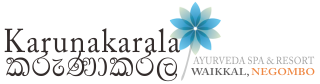 Confidential Client Historyこちらのシートをご記入後、ドクターの最初のコンサルテーションの際にお持ちください。シートは単語で構いませんので、なるべく英語で書いていただき、わからないところは日本語でご記載ください。Name –名前________________________________________________________________Address – 住所 ______________________________________________________________Country –国籍__________________________________Telephone –電話番号________________________________________________________Email –メールアドレス______________________________________________________Date of birth –生年月日________________________Age – 年齢________________Gender –性別________________Marital status – 結婚 __________________No. of children –子供__________________Occupation–職業___________________________________________________________Review of Concerns今身体で気になっていることList your chief complaint and any other significant symptoms that you are concerned about. If you have been diagnosed with any disease or condition, list them as well.あなたが直したい症状と懸念している症状を記入してください。既に病気と診断されている場合は、それらも記載してください。Main complaint - 主な症状_________________________________________________________________________________________________________________________________________________________________________________________________________________________________Other complaints –その他の症状_________________________________________________________________________________________________________________________________________________________________________________________________________________________________Diagnosed conditions– 診断を受けた症状 ____________________________________________________________________________________________________________________________________________________________________________________________________________________________________________________________________________________________________________General Health and Lifestyle Patterns普段の健康状態とライフスタイルのパターンDo you exercise regularly?  Yes / No定期的な運動はしていますか？             Length of time時間: ___________         Times per week週何回: ______________ How much of the following do you drink?次の飲み物のうち、当てはまる内容を教えて下さい。         (Note: 1 cup = 8 ounces １杯=約237ml)Water 水No. of cups per day 1日あたり何杯: _______________Non – caffeine beverages ノンカフェイン飲料: No. of cups per day 1日あたり何杯: _________Types種類 : Herbal tea ハーブティー/ Milk tea ミルクティー/ juice ジュ　　ース/ otherその他Caffeinated beverages : カフェイン飲料No. of cups per day 1日あたり何杯:_________types種類 : coffeeコーヒー / teaお茶 / sodaソーダAlcohol :アルコール	No. of cups per day / week / month (please circle)　　　どれぐらいの頻度でどれぐらいの量を飲みますか？　　　_______________________________________________________    Do you currently smoke ?タバコは吸いますか？  Yes / No If yes how many cigarettes per day タバコを吸う人は、1日何本吸いますか？: _________    How long do you smoke 何年ぐらい吸ってますか？: _______If no , have you ever smoked ?  吸わない人は、今まで吸った事はありますか？Yes / No  	If yes when did you quit ? 今まで吸った事がある人は、いつやめましたか？___________Any current or past use of addictive substances ? 現在またが過去に、中毒性のあるものを使用した事はありますか？　Yes / NoWhen did you quit if you have used to before ? 使用した事がある人は、いつですか？ _____________Do you experience allergic reaction to any substances (ex : food , drugs , environmental conditions ect. ) please explainアレルギーはありますか？(食べ物、お薬、環境条件、その他)_____________________________________________________________________What type of work you do? どのようなお仕事をされてますか？_____________________________________________________________________Dietary Patterns食事のパターンWhat kind of taste do you prefer ? please circle one of the followingsどのような味が好みですか？次のいずれかにチェックしてください。sweet 甘味/ sour 酸味/ salty 塩味/ pungent 辛味/ bitter 苦味/ astringent渋味Any current or past chronic eating disorders or other food related issues ? 現在、または過去において、慢性摂食障害または、その他の食べ物に関連する症状が出たことはありますか？Yes / NoIf yes please explain はいの場合は、内容を記入してください。: ______________________________________________________________________________________________________________________________________________________Please indicate your primary food choices , beverages and meal timesあなたの食事の時間、食べている物、飲み物を記入してください。Food choices and beverages              		　　　　　　　　　 Meal timeBreakfast	:___________________________________			___________Lunch		:___________________________________			___________Dinner		:___________________________________			___________Snacks		:____________________________________		___________Current Medications , Herbs or Supplements医薬品、またはサプリメントについてWhat medications are you currently taking or have taken recently , including birth control and hormone replacement therapy ?現在、どんな薬を服用してますか？避妊ピルやホルモン剤も含みます。_________________________________________________________________________________________________________________________________________________________________________________________________________________________________Are you currently taking any herbal remedies or supplements ? If yes please list現在、ハーブやサプリメントを服用してますか？はいの場合は、詳細をご記載ください。______________________________________________________________________________________________________________________________________________________For women only女性の方のみMenstrual history生理についてWhen did you have your last period / menstration ?最後の生理はいつですか？___________________________Period cycle (mention the days 28 days , 30 days , if other please describe )生理周期(28日や30日、その他の場合も記入してください。)__________________________________________________________________How long is your bleeding days for?? 生理期間中、出血の期間は通常どのくらいですか？________________________Your period is / was , heavy / light ?生理中の症状は重いですか？軽いですか？____________________________________Are there any other difficulties that you feel while menstruation? Please explain生理中に感じる他の問題があれば記入してください。__________________________________________________________________Are you Menopaused ? 閉経してますか？Yes / No  Do you have any pre / post menopausal symptoms? Please describe その前後で更年期障害のような症状はありましたか？__________________________________________________________________Is there any possibility that you are pregnant?妊娠している可能性はありますか？Yes / noHave you been under the care of a licensed health care practitioner in the past year ?昨年医者に掛かりましたか？Yes / NoIf yes for what reasons はいの場合の理由:______________________________________________________________________________________________________________________________________________________Date of last physical exam最後の検査の日付 : _____________________________Signature署名	: _______________________________Date日付		: _______________________________